Unipus 中小学外语教师发展数字课程立德树人重渗透 潜移默化在课堂邀请函尊敬的___________女士/先生：您好！感谢您关注《立德树人重渗透 潜移默化在课堂》数字课程。本课程由外研社Unipus教师发展隆重推出，邀请北京外国语大学曹文教授担纲主讲，本课程围绕 “立德树人，时代需要”、“立德树人，课堂渗透”和“立德树人，贵在坚持”三个主题维度，结合单元整体分析下的具体教学案例，重点讲解该视角下的教学设计和教学流程，旨在助力学习者掌握中小学英语育人课堂教学的理念与方法。研修课程网址：http://ucourse.unipus.cn/course/4626研修课程费用：39元研修课程学时：1学时研修课程流程： 1. 请仔细完整看完所有课程视频。 2. 请在规定时间内撰写反思日志。 3. 达到上述两条要求的学员，可获得该课程结业证书。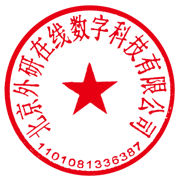 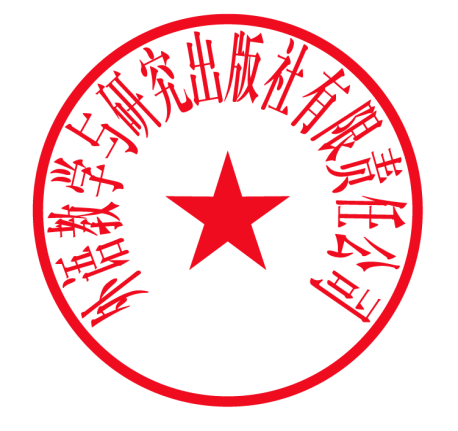 外语教学与研究出版社北京外研在线数字科技有限公司